Źródła i zagadnienia do konkursu powiatowego„Niemieckie obozy pracy przymusowej w Pustkowie przy poligonie Waffen SS Truppenübungsplatz Heidelager w latach 1940-1944” 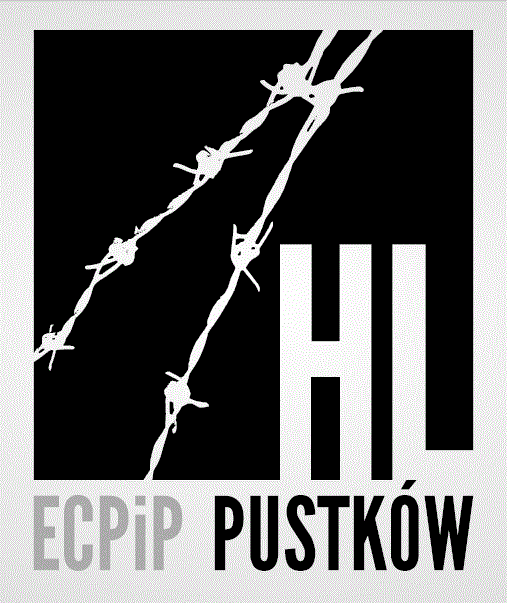 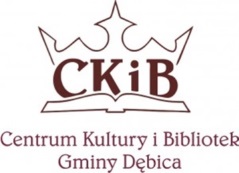 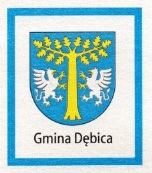 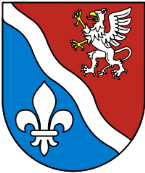 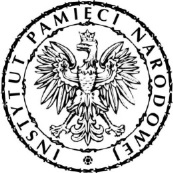 A. Źródła wiedzy o poligonie SS i obozach pracy przymusowej w Pustkowie I. Literatura obowiązkowa:Zabierowski S., Pustków, hitlerowskie obozy wyniszczenia w służbie poligonu SS, Rzeszów 1981Zapoznanie się z działalnością, zasobami oraz materiałami informacyjnymi Ekspozycji Historyczno-Dydaktycznej przy Górze Śmierci  Europejskiego Centrum Pamięci i PojednaniaII. Literatura uzupełniająca (dla chętnych):III Zgrupowanie Armii Krajowej na Ziemi Pilzneńskiej, Pilzno - Warszawa 1996Kabara A., Zapalnik, Warszawa 1997Krężel J., Szare Szeregi na terenie Dębicy, Dębica 2009Lazarowicz J., Stracony dom, Wrocław 2014Lazarowicz Z., Klamra - mój ojciec, Wrocław 2009Łubieński K., Kartki z wojny, Warszawa 1976Nadwisłocze, Ogólnopolski Kwartalnik Społeczno-Kulturalny,  Nr 2 (35) 2012, Nr 3 (36) 2012, Nr 2 (39) 2013Stańko A., Gdzie Karpat progi… Armia Krajowa w powiecie dębickim, Warszawa 1984Strumski W., Dziesiątka w akcji, Dębica 2004Strumski W., Wojenne losy uczniów, Dębica 2004Szurek Z., Rodzina Mikołajkowów: ofiarność, odwaga, poświecenie, Dębica 2018Szuro J., I tak będę żył, Kraków 2018Wnuk R., Zapart R., Tajemnice Blizny, Gdańsk 2012Wójcik W., Zapach dymu. Wspomnienia "Dworzana" z Dębicy, Dębica 1992Strona Europejskiego Centrum Pamięci i Pojednania – http:/www.ecpip.pl/Strona o poligonie Mirosława Kusibaba – http:/www.heidelager.pl/Park Historyczny Blizna - http://www.parkhistorycznyblizna.pl/ Strona Piotra Szaro - http://www.szaropiotr.ubf.pl/ B. Zagadnienia konkursoweI. Ziemia Dębica pod okupacją niemieckąwybuch II wojny światowej – ziemia dębicka pod okupacją niemieckąGeneralne Gubernatorstwo – powstanie, zasięg terytorialny, organizacja życia społeczeństwaGeneralne Gubernatorstwo – miejsce budowy zbrodniczego systemu okupacyjnego wyniszczenia polskiego i innych narodów, Generalne Gubernatorstwo - organizacja militarnego i gospodarczego zaplecza III Rzeszy na terenie GGII. Niemiecki poligon Waffen SS Truppenübungsplatz Heidelagerpowstanie poligonu, jego obszar i nazwa   organizacja obozu wojskowego poligonu Waffen SS w Pustkowiejednostki organizacyjne poligonu Waffen SS w Pustkowie wojskowa komenda  placu ćwiczeń SS (Kommandantur des Übungsplatzes) kierownictwo budowlane SS (SS Bauleitung)intendentura garnizonu SS (SS Standortverwaltung)poligon rakietowy w Bliźnie – rys historyczny, organizacja i działalność, wkład wywiadu Armii Krajowej w rozpracowanie broni V1 i V2, akcja III MostII.   Obozy pracy przymusowej w Pustkowie 1. Obóz pracy dla ŻydówRys historyczny obozuŻycie  obozoweMaltretowanie i mordowanie   Żydów Kontakty Żydów ze światem zewnętrznym Ucieczki Formy pomocy więźniom – pomoc Polaków, Żydowska Samopomoc Społeczna2.   Obóz jeńców sowieckichRys historyczny  obozuOrganizacja   obozuPrzyczyny  śmierci  jeńcówFormy pomocy jeńcom 3.  Obóz pracy przymusowej dla Polaków Zarys    historii    obozuOkres   pierwszyOkres drugiWięźniowieObóz pracy przymusowej  dla Polaków miejscem zsyłki więźniów politycznychKobiety w obozie pracy przymusowej w PustkowieDowództwo obozu pracy przymusowejNadzorczy funkcjonariusze obozowiWięźniowie pełniący funkcje obozoweUkształtowanie obozuŻycie w obozieRuch oporu w obozieRewir Praca więźniówKary obozoweUcieczki    więźniów Masowe rozstrzelania w Pustkowie osób obozuFormy pomocy więźniom – pomoc Polaków, działalność księżnej Heleny Jabłonowskiej przewodniczącej Rady Głównej OpiekuńczejIII. Formy upowszechniania historii o II wojnie światowej i upamiętnienia ofiar obozów pracy przymusowej na ziemi dębickiejUroczystości patriotyczno-religijne na Górze ŚmierciEuropejskie Centrum Pamięci i PojednaniaEkspozycja Historyczno-Dydaktyczna: Modlitewno – Edukacyjne Spotkania Młodych przy Górze ŚmierciSpotkania z historiąWystawy czasowe Noc MuzeówUczniowska Straż Góry Śmierci